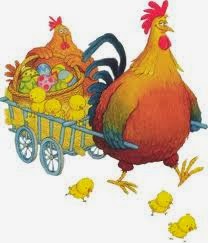 Propozycje działań i aktywności w domu dla dzieci  
z grupy IVTemat tygodnia: Wielkanocne to pisanki, wyklejanki, malowanki czwartek: 09.04.2020r.Temat dnia:  Wieziemy tu kogucikaPrzewidywane osiągnięcia dziecka:poznaje zabawy ludowe związane z tradycją wielkanocną, rozwija swoją wyobraźnię podczas zabaw wymagających inwencji twórczej, ćwiczy sprawność manualną, koloruje według wzoru, doskonali sprawność fizyczną, włącza się do przygotowań świątecznych samodzielnie wykonuje elementy dekoracyjne, poznaje melodię ludową związaną ze świętami wielkanocnymi.Proponowane zajęcia dla dzieci„Wieziemy tu kogucika” – zabawy ludowe związane z tradycją wielkanocną, przedstawienie ludowych obrzędów świątecznych.      (https://www.youtube.com/watch?v=DgjNcFKnY7U )„Święconka” – rodzic przedstawia różne produkty spożywcze i przedmioty, np. warzywa, zboże, ziemniaki, jajka, baranka z gliny. Zadaniem uczestników zabawy jest dokonanie wyboru i ustalenie, jakie produkty powinny znaleźć się w koszyku 
ze święconką zgodnie z tradycją. W celu utrudnienia wśród przedstawionych produktów i przedmiotów powinny znaleźć się również te, które są tradycyjnie związane ze świętami Bożego Narodzenia (np. bombki, gałązki jodły, opłatek)„Kogucik” – rodzic zachęca dziecko, by swobodnie poruszało się po sali, naśladując kogucika. Tłumaczy, że dźwięk użytych przez niego instrumentów będzie oznaczał różne zachowania kogucików. Przykłady:– gra na flecie – „koguciki” zatrzymują się 
i wołają kukuryku!,– gra na bębenku – „koguciki” zatrzymują się i siadają w siadzie skrzyżnym,– gra na tamburynie – „koguciki” stają na jednej nodze. „Kogucik” – ćwiczenie graficzne, usprawnianie małej motoryki (karta pracy znajduje się niżej). Dziecko spaceruje po pokoju, naśladując ptasie ruchy: unosi wysoko kolana, machaj ramionami jak skrzydłami. Na hasło: Kogu-cik! staje 
w miejscu i umiarkowanym głosem krzyczy: Kukuryku!. Po kilkukrotnym obejściu pokoju dziecko siada przy stoliku i wykonuje zadanie na karcie pracy – ogląda kolorowego koguta, nazywa kolory na poszczególnych częściach ciała ptaka, 
a następnie koloruje według wzoru. Rodzic zwraca uwagę na staranność i dokładność pracy.„Święta w rodzinnym kręgu” – ćwiczenia gimnastyczne.Część I. Rodzic zachęca dziecko, by usiadło na krążkach. Na dany sygnał dziecko biega, krąży w różnych kierunkach, naśladując lot ptaków. Na hasło: Na miejsca! – dziecko wraca, okrążając krążek i siadaj.Część II Rodzic zachęca do wykonywania ćwiczeń poprawiających sprawność.„Powitanie” – dziecko zajmuje miejsce przed krążkiem w siadzie klęcznym. Na znak rodzica kłania się w przód i czołem dotykają krążka (ręce luźno opuszczone wzdłuż tułowia), następnie prostuje się do siadu klęcznego. Ważne, by podczas tego ćwiczenia dziecko nie podnosiło pięt.„Taniec” – dziecko staje na jednej nodze, krążek położony na kolanie nogi wzniesionej do przodu i zgiętej. Rodzic  podaje prosty rytm (na tamburynie), a dziecko wystukuje go palcami wolnej ręki. Druga ręka podtrzymuje krążek. Dziecko powtarza ćwiczenie kilka razy, stojąc raz na lewej, raz na prawej nodze.„Gra w kolory” –Przed dzieckiem leży krążek. Na znak rodzica, tj. podniesienie w górę krążka (np. zielonego), dziecko stojące przed zielonymi krążkami wybiega poza koło, okrąża je i stara się wrócić jak najszybciej na swoje miejsce. Rodzic wywołuje kolory na zmianę.„Czy dobrze wyglądam?” – dziecko leży przodem, trzyma ręce na krążku złożone 
w poduszkę (dłoń na dłoni). Następnie unosi krążek (także łokcie), przegląda się w nim jak w lusterku, uśmiecha się i robi różne miny, po czym wraca do pozycji wyjściowej 
i odpoczywa „Śliska wycieraczka” – dziecko wykonuje przysiad podparty, trzymając krążek pod stopami. Rodzic zachęca, by dziecko stopami odsuwało i przysuwało do siebie krążek. „Lśniąca podłoga” – dziecko siedzi w siadzie skulnym podpartym, odsuwa i przysuwa do siebie krążek.Część III Rodzic zachęca  do wykonania ćwiczeń:„Goście tuż, tuż” – dziecko siedzi w siadzie skrzyżnym. Przed dzieckiem leży krążek. Zadanie polega na wykonaniu skrętu i dotknięciu kolejno prawym i lewym uchem krążka – wsłuchanie się w odgłosy kroków. „Wspólny obiad” – dziecko siedzi w siadzie skulnym podpartym i próbuje stopami chwycić krążek i przewrócić go na drugą stronę, tak jak naleśnik na patelni. „Do zobaczenia” – dziecko maszeruje w rytm muzyki po obwodzie koła i składa krążki na wyznaczone miejsce.Zabawy z piosenkę „Wieziemy tu kogucika”. Wyjaśnienie, że słowo „winszujemy” oznacza „życzymy”. Rodzic prosi, aby po każdej zwrotce dziecko zawołałogłośno:„Kukuryku”https://www.youtube.com/watch?v=TV1D0I8SWPoZanim wysłuchamy piosenki, tłumaczymy dziecku na czym polegał stary zwyczaj ludowy zwany KURKIEM DYNGUSOWYM. Kurek dyngusowy (Kurek Wielkanocny, Chodzenie z kurkiem, Kogucik Dyngusowy) – jeden z najbardziej popularnych polskich ludowych zwyczajów wiosennych, obchodzony w okresie wielkanocny. Zamiennie występują nazwy: „kurek” „kogut”(ek), „kogucik”. W Poniedziałek Wielkanocny odbywało się chodzenie z kurkiem po dyngusie, co oznaczało, że młodzieńcy wozili po wsi żywego koguta (kurka) na, bogato przystrojonym, dwukołowym wózku do którego był przywiązany ptak. Na początku wykorzystywano żywego koguta, którego wcześniej karmiono ziarnem namoczonym w spirytusie. Dzięki temu ptak był bardziej podatny na wszelkie zabiegi wokół niego, nie wyrywał się. Zdolny był jedynie do głośnego, charakterystycznego piania, któremu przypisywano znaczenie symboliczne. W ten sposób obwieszczał wiosce zmianę pogody na wiosenną. Tak przygotowanego koguta przywiązywano do wózka dyngusowego i ruszano do obchodzenia domów we wsi. https://pl.wikipedia.org/wiki/Kurek_dyngusowy Wieziemy tu kogucika1. Wieziemy tu kogucika, dajcie jajek do koszyka! Dajcie, aby choć ze cztery, a do tego ze trzy sery dla kogucika! (Kukuryku!)2. Do was tutaj wstępujemy, zdrowia, szczęścia winszujemy! Dajcie też, co macie dodać, co dobrego nie żałować dla kogucika! (Kukuryku!)3. Oj, zieleni się, zieleni młoda trawka tuż przy ziemi . Kukuryku, kukuryku i już pełno jest w koszyku dla kogucika! (Kukuryku!)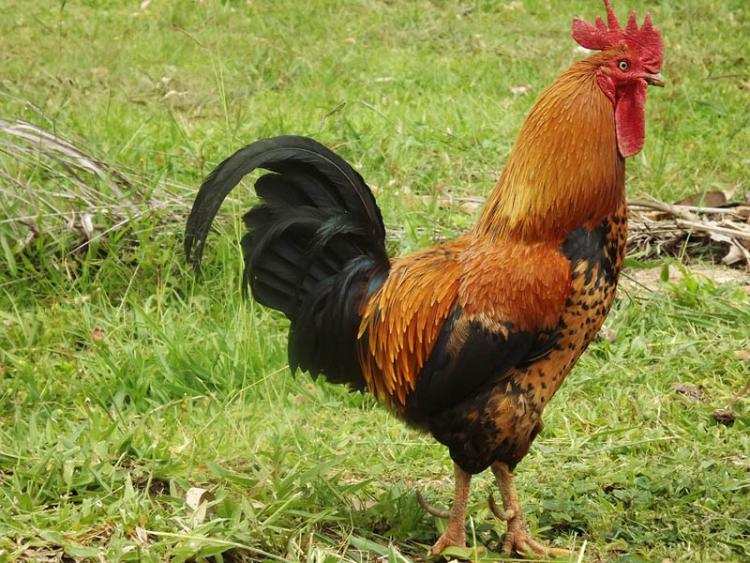 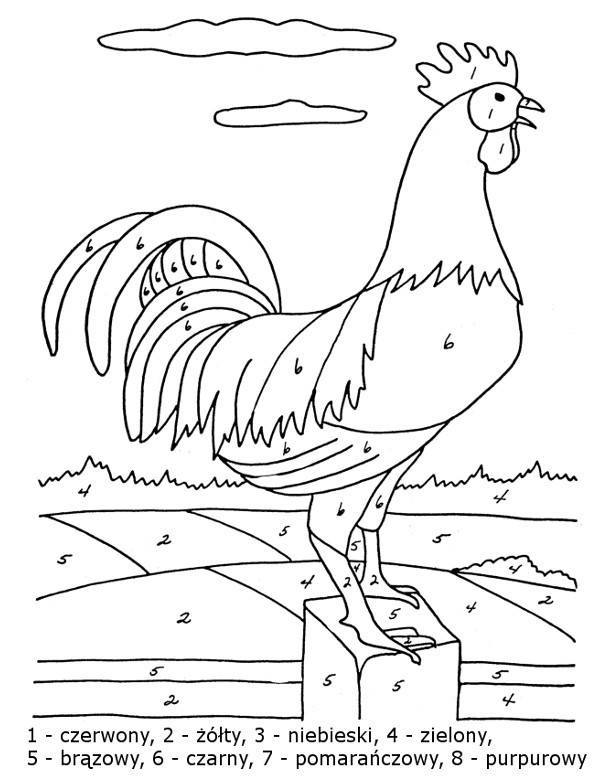 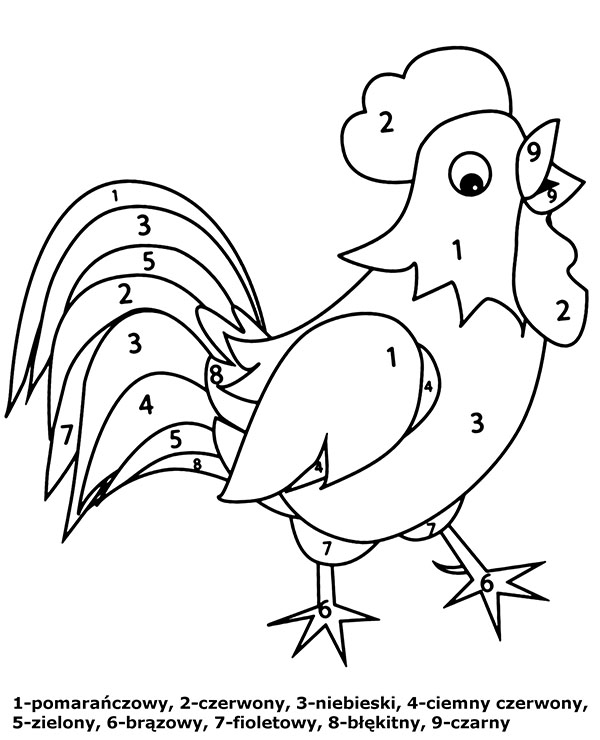 